KUPNÍ SMLOUVAna prodej a koupi hnědého uhlí na rok 2017(dále jen „Smlouva“)č. Smlouvy Prodávajícího: 2017/OOB/PU/09443č. Smlouvy Kupujícího:kterou uzavírají níže uvedeného dne, měsíce a roku v souladu s ustanovením § 2079 a násl. zákona č. 89/2012 Sb., občanský zákoník Severočeské doly a.s.Sídlo:				Boženy Němcové 5359, Chomutov, PSČ 430 01Zapsána v obchodním rejstříku	vedeném Krajským soudem v Ústí nad Labem, oddíl B, vložka 495 IČO: 				49901982DIČ: 				CZ49901982Zastoupena:	Ing. Ivo Pěgřímek, Ph.D., předseda představenstvaIng. Ladislav Feber , člen představenstvaBankovní spojení: 		Komerční banka, a.s., č. účtu 3392830217/0100, IBAN CZ25 0100 0000 0033 9283 0217Kontaktní adresa:		Severočeské doly a. s., obchodní odbor, ul. 5. května č. 213, 418 29 BílinaKontaktní osoby ve věcech smluvních:		Ing. Daniel Kryl - manažer útvaru obchodu			telefon: +420 474 604 264			e-mail: kryl@sdas.cz			Ing. Pavel Novotný, MBA – vedoucí odboru obchodu			telefon: +420 417 804 211			e-mail: novotny.pavel@sdas.cz(dále jen „Prodávající“)aTechnické služby Kaplice spol. s r.o.			Sídlo:				Kaplice, Bělidlo 180, okres Český Krumlov, PSČ 38241		Zapsána v obchodním rejstříku	vedeném Krajským soudem v Českých Budějovicích, oddíl C, vložka 5805IČO:				63907992	DIČ:				CZ63907992Zastoupena: 			Josef Šedivý, jednatel				Bankovní spojení: 		ČSOB Kaplice, č. ú. 208978008/0300 Kontaktní adresa:	Bělidlo 180, 38241 KapliceKontaktní osoba ve věcech smluvních: 		Jan SytařKontaktní osoba pro fakturaci:			Jaroslava Burgerová, e-mail: burgerova@tskaplice.cz (dále jen „Kupující“)(Kupující a Prodávající společně dále též „Smluvní strany“, jednotlivě dále též „Smluvní strana“)Použité zkratkyV této smlouvě mají následující termíny tento význam:Předmět SmlouvyPředmětem Smlouvy je úprava práv a povinností Smluvních stran při prodeji a nákupu Uhlí.Prodávající se zavazuje odevzdat Kupujícímu Uhlí dle Smlouvy a umožnit Kupujícímu nabýt vlastnické právo k Uhlí.Kupující se zavazuje Uhlí dle Smlouvy převzít a zaplatit za Uhlí Ceny dodávek. Kupující se zavazuje, že jím převzaté Uhlí použije výhradě pro účely dodávek pro odběrní místa dle Přílohy č. 4 Smlouvy. Uhlí je určeno pouze pro spálení v tepelných zdrojích uvedených v Příloze č. 4 Smlouvy.Smluvní strany se dohodly na celkovém ročním množství prodávaného Uhlí takto (v tunách):Smluvní strany se dohodly na rozdělení množství prodávaného Uhlí dle druhu, jednotlivých kalendářních čtvrtletí roku 2017 a přepravních prostředků (v tunách):Rozdělení sjednaného množství prodávaného Uhlí dle této tabulky na jednotlivé přepravní prostředky si Smluvní strany sjednávají jako orientační s tím, že bude upřesněno postupem dle Smlouvy.Kupující bere na vědomí, že Prodávající má v průběhu kalendářního roku odstávky odbytu Uhlí. Pro rok 2017 je předpokládaný termín pravidelné roční odstávky (dlouhodobé odstávky) od 19.6.2017 do 2.7.2017. Prodávající zveřejní termín pravidelné roční odstávky odbytu Uhlí na Internetové stránce, a to alespoň 40 dní před započetím příslušného kalendářního čtvrtletí, ve kterém bude odstávka odbytu Uhlí uskutečněna. Prodávající zveřejní plánované krátkodobé provozní odstávky odbytu Uhlí (PPO) na Internetové stránce, a to s přiměřeným předstihem před takovou odstávkou. Kupující se zavazuje, že bude pravidelně sledovat Internetovou stránku a s ohledem na zveřejněné odstávky odbytu Uhlí uplatňovat svá práva a povinnosti dle Smlouvy (zejm. dle odst. III.1. a IV.2. Smlouvy).Smluvní strany se dohodly na orientačním rozdělení množství prodávaného Uhlí pro jednotlivá odběrní místa dle druhu, jednotlivých kalendářních čtvrtletí a přepravních prostředků dle Přílohy č. 4 Smlouvy.Přeprava UhlíKupující se zavazuje pro každé kalendářní čtvrtletí platnosti Smlouvy doručit Prodávajícímu upřesňující přepravní dispozice na kupované množství Uhlí v příslušném kalendářním čtvrtletí, a to nejpozději 30 dnů před započetím příslušného kalendářního čtvrtletí, a to včetně rozdělení množství jednotlivých druhů Uhlí podle způsobu přepravy do jednotlivých kalendářních měsíců. Prodávající si vyhrazuje právo upravit takto Kupujícím navržené množství Uhlí podle svých výrobních možností (a/nebo v souladu s odst. II.6. Smlouvy).V případě, že Uhlí bude přepravováno po železnici, stanovují se pro takovou přepravu tyto podmínky:Přepravu Uhlí po železnici si zajišťuje na své náklady a ve vlastní režii Kupující.Kupující se zavazuje při předložení přepravních dispozic dle odst. III.1. Smlouvy rozdělit množství Uhlí na typ železničních vozů (Falls, Ea, Eas, Faccs) pro kalendářní čtvrtletí. Prodávající si vyhrazuje právo v případě nestandardního typu železničního vozu (zejm. nestandardní výška, délka, hmotnost prázdného železničního vozu, ložná hmotnost, ložný objem) schválit takový nestandardní typ železničního vozu pro dopravu Uhlí. Zároveň se v takovém případě uplatní odst. III.2.f. Smlouvy.Prodávající se zavazuje vyplnit přepravní doklady podle pokynů Kupujícího. Kupující se zavazuje, že nejpozději 5 dní před nakládkou Uhlí písemně zašle Prodávajícímu veškeré pokyny a informace potřebné k vyplnění přepravních dokladů, zejm. nákladního listu. Kupující odpovídá za správnost takto zaslaných pokynů a informací.V případě, že Kupující určí Prodávajícímu, aby Dodávka Uhlí/Část Dodávky Uhlí byla zaslána jinému příjemci, než je on sám, je to Prodávající povinen vyznačit v příslušné části přepravního dokladu. Určí-li Kupující v pokynech pro vyplnění přepravních dokladů jinou osobu jako příjemce Dodávky Uhlí/Části Dodávky Uhlí, mají Smluvní strany shodná práva a povinnosti dle Smlouvy jako v případě, že by byl příjemce Dodávky Uhlí/Části Dodávky Uhlí Kupující.Změnu zajišťování přepravy Uhlí po železnici nebo změnu dopravce Uhlí ze strany Kupujícího je možno uskutečnit pouze od prvního dne následujícího čtvrtletí s tím, že Kupující identifikační údaje nového dopravce (zejm. název dopravce, sídlo, IČO, příp. zápis ve veřejném rejstříku) Prodávajícímu písemně oznámí minimálně 30 dní před začátkem tohoto čtvrtletí. V případě pozdějšího oznámení nového dopravce se Kupující zavazuje uhradit Prodávajícímu případné majetkové sankce za nenaložené vozy, které by jinak mohl uplatnit původní dopravce vůči Prodávajícímu. Povinnost zaplatit případné majetkové sankce má Kupující i v případě, že odebere jiné množství Uhlí, než na jaké předložil přepravní dispozice dle odst. III.1. Smlouvy, nebo pokud převzaté množství Uhlí nebude odpovídat množství sjednanému ve Smlouvě.V Kupní ceně nejsou zahrnuty náklady na sestavení přímých uživatelských vlaků, rozptylových uživatelských vlaků nebo skupin vozů sestavených podle individuálních požadavků Kupujícího. V případě, kdy Kupující vznese výše uvedené individuální požadavky a Prodávající těmto požadavkům vyhoví, zavazuje se Kupující tyto dodatečné náklady uhradit Prodávajícímu v plné výši.V případě, že Uhlí bude přepravováno po ose, tj. silničními vozidly, stanovují se pro takovou přepravu tyto podmínky:Přepravu Uhlí po ose zajišťuje na své náklady a ve vlastní režii Kupující.Prodávající zašle Kupujícímu odběrní poukázky s identifikačními údaji na následující kalendářní měsíc účinnosti Smlouvy (dle pokynů Kupujícího a po odsouhlasení dle odst. III.1. a IV.2. Smlouvy). Celkový počet zaslaných odběrních poukázek Kupující potvrdí a písemné potvrzení zašle zpět Prodávajícímu. Odběrní poukázky bez tohoto potvrzení nelze aktivovat. Převzetím odběrních poukázek přechází odpovědnost za jejich další použití na Kupujícího.Počet odběrních poukázek bude vypočten podle schváleného množství Uhlí na dané období a dle průměrně odevzdaného objemu Uhlí na jednu odběrní poukázku v minulém měsíci.Prodávající vyznačí na odběrní poukázce sortiment Uhlí a příslušný měsíc, ve kterém má být odběrní poukázka použita. Změna není přípustná. Odběrní poukázka, která nebude použita v měsíci, pro který byla vytištěna, se stává neplatnou.Podmínkou pro použití odběrní poukázky je její aktivace a následná registrace.  Kupující je povinen před uplatněním odběrní poukázky k její aktivaci. Kupující aktivuje odběrní poukázku tak, že oznámí Prodávajícímu Kalendářní den, ve kterém hodlá odběrní poukázku registrovat (např. přes webové rozhraní WEBCARBON). Prodávající je oprávněn odmítnout aktivovat odběrní poukázku (např. pro odstávku odbytu Uhlí nebo pro naplnění kapacity nakládky příslušného druhu Uhlí). Aktivovaná poukázka, která nebyla v příslušný Kalendářní den (či nejdříve 12 h před začátkem Kalendářního dne) zaregistrována, se stává neplatnou.Pokud těžba a úprava Uhlí nedosáhne očekávané výše, je Prodávající oprávněn aktivované odběrní poukázky zneplatnit, a to i odběrní poukázky aktivované na následující Kalendářní den. Takové jednání se nepovažuje za porušení povinností Prodávajícího dle Smlouvy.Předáním odběrní poukázky zmocňuje Kupující jejího předkladatele k převzetí Uhlí a k právům a povinnostem dle odst. III.3.i. až III.3.n. Smlouvy. Kupující (příp. Kupujícím zmocněný předkladatel odběrní poukázky) je povinen v místě plnění dle odst. IV.5.b. Smlouvy použít k vjezdu vozidla na seřadiště před nakládkou pouze aktivovanou a platnou odběrní poukázku, jinak mu nebude vjezd umožněn.Kupující (předkladatel odběrní poukázky) je povinen na místě plnění dle odst. IV.5.b. Smlouvy po vjezdu na seřadiště zaregistrovat odběrní poukázku dle pokynů Prodávajícího, avšak nejdříve 12 h před začátkem Kalendářního dne, na který je poukázka aktivována. Kupující (předkladatel odběrní poukázky) je při registraci odběrní poukázky povinen vyplnit zejm. registrační značku vozidla a místo určení Dodávky Uhlí.Po úspěšné registraci odběrní poukázky bude Kupující (předkladatel odběrní poukázky) vyzván k nakládce Uhlí a je povinen bez zbytečného odkladu po vyzvání k nakládce dle instrukcí dostupných na seřadišti opustit seřadiště před nakládkou výjezdovou závorou směrem k nakládce (v opačném případě je nutno odběrní poukázku znovu zaregistrovat za podmínek dle odst. III.3.j. Smlouvy).Podrobná pravidla a pokyny seřadiště před nakládkou jsou uvedena na Internetové stránce a na seřadišti před nakládkou.Kupující (předkladatel odběrní poukázky) je povinen dopravit Uhlí výhradně do místa určení Dodávky Uhlí, které vyplnil při registraci odběrní poukázky. Při porušení povinností dle tohoto odst. Smlouvy (pokud nevznikne nezávisle na vůli Kupujícího či předkladatele odběrní poukázky)) má Prodávající právo odstoupit od Smlouvy.Kupující (předkladatel odběrní poukázky) nese plnou odpovědnost za postavení vozidla při vážení a za dodržení sortimentu dle odběrní poukázky a při převzetí dokladů je povinen překontrolovat uvedené údaje.Při změně systému nakládky si Prodávající vyhrazuje právo upravit pravidla a pokyny seřadiště před nakládkou.Předání a převzetí UhlíPovinnost Prodávajícího odevzdat Kupujícímu sjednané celkové množství Uhlí (tj. v součtu za všechny druhy Uhlí) a povinnost Kupujícího převzít sjednané celkové množství Uhlí se považuje za splněnou (není-li  ve Smlouvě sjednáno jinak), pokud se celkové množství  skutečně odevzdaného a převzatého Uhlí:za jednotlivé kalendářní čtvrtletí bude od celkového množství Uhlí sjednaného dle odst. II.5. Smlouvy lišit maximálně o 10 %; aza kalendářní rok bude od celkového množství Uhlí sjednaného dle odst. II.4. Smlouvy lišit maximálně o 10 %, přičemž je tato tolerance vždy minimálně 50 t,Kupující se zavazuje upřesnit množství Uhlí na jednotlivé kalendářní měsíce vždy do 10. dne předchozího měsíce – tzv. měsíční licitace. Prodávající zváží výrobní možnosti a kapacitní možnosti nakládky podle způsobu přepravy a odsouhlasí, případně upraví požadované množství Uhlí do 25. dne měsíce předcházejícího měsíci, pro který je měsíční licitace určena. Prodávající nesmí bez souhlasu Kupujícího licitované množství Uhlí na konkrétní měsíc navýšit. Na základě odsouhlasené, či upravené měsíční licitace Prodávající stanoví plány Dodávek Uhlí na jednotlivé dny licitovaného měsíce tak, aby odpovídaly rovnoměrnému rozdělení v měsíci podle dní, ve kterých probíhá těžba Uhlí, při současném zohlednění odstávek odbytu Uhlí (PPO) dle odst. II.6. Smlouvy. Pokud Kupující v některých dnech neodebere stanovené množství Uhlí, nemůže bez souhlasu Prodávajícího toto množství navýšit v ostatních dnech. Pokud Prodávající nedodá dohodnuté množství Uhlí dle plánů Dodávek Uhlí na jednotlivé dny, nepovažuje se toto jednání za prodlení Prodávajícího a Prodávající dodá chybějící množství Uhlí Kupujícímu po dohodě s Kupujícím v nejbližším možném období.Vlastnické právo k Uhlí v Dodávce Uhlí nabývá Kupující a nebezpečí škody a riziko ztráty Uhlí v Dodávce Uhlí přechází z Prodávajícího na Kupujícího:v případě přepravy po železnici okamžikem naložení a předání Uhlí prvnímu dopravci; nebov případě přepravy po ose, tj. silničními vozidly, okamžikem naložení Uhlí do silničního vozidla přistaveného Kupujícím.Škoda na Uhlí, ke které došlo po přechodu nebezpečí škody na Uhlí na Kupujícího, nezbavuje Kupujícího povinnosti zaplatit Prodávajícímu příslušnou Cenu dodávky.Místo plnění je nakládací místo Prodávajícího:pro přepravu Uhlí po železnici: železniční stanice Světec ev.č. 547893, ev.č. manipulačního místa 721159 Doly Bílina – úpravna uhlí Ledvice; nebopro přepravu Uhlí po ose: úpravna uhlí Ledvice.Kupní cena a manipulační poplatky za nakládku UhlíJednotkové ceny Uhlí pro jednotlivá odběrní místa a druhy Uhlí jsou uvedeny v následující tabulce: V Kupní ceně není zahrnuta DPH, daň z pevných paliv, poplatky za nakládku Uhlí, přepravné, odměna za obstarání přepravy Uhlí a jiné poplatky a náklady uvedené ve Smlouvě, či vyplývající z právních předpisů.Výše manipulačních poplatků bez DPH spojených s naložením Uhlí jsou uvedeny v následující tabulce:Platební a fakturační podmínkyProdávající je oprávněn dekádně fakturovat Kupujícímu Ceny dodávek uskutečněných v příslušné dekádě trvání Smlouvy.Dnem zdanitelného plnění u dekádní Faktury je 10., 20. a poslední den příslušného kalendářního měsíce, ve které Kupující odebral Uhlí. Dnem úhrady jakékoliv částky dle Smlouvy se rozumí den připsání takové částky na bankovní účet Smluvní strany.Doba splatnosti Faktury je 14 dní ode dne vystavení každé jednotlivé Faktury. Připadne-li poslední den splatnosti Faktury na sobotu, neděli nebo svátek, je dnem splatnosti Faktury nejbližší následující Pracovní den.Smluvní strana je povinna provádět veškeré platby v souvislosti se Smlouvou výhradně bezhotovostně na účet druhé Smluvní strany.Kupující je povinen uvádět při bezhotovostním styku nezkrácený variabilní symbol (číslo Faktury) a bankovní spojení (číslo účtu a směrový kód peněžního ústavu).Kupující souhlasí s právem Prodávajícího započíst jednostranným právním úkonem splatnou peněžitou pohledávku Prodávajícího za Kupujícím (bez ohledu na právní vztah, ze kterého vyplývá) proti platbám předem, či proti pohledávkám Kupujícího. Účinky takového započtení nastávají dnem, kdy dojde projev vůle k započtení Kupujícímu.Práva z vadného plněníVadou Uhlí se rozumí odchylka od kvantitativních či kvalitativních parametrů Uhlí v Dodávce Uhlí/Části Dodávky Uhlí stanovených Smlouvou. Železniční vozy ložené Uhlím jsou v místě plnění dle odst. IV.5.a. Smlouvy převzaty na základě technické a komerční prohlídky dopravcem, který tak odpovídá za přepravu neporušeného nákladu až do stanice určení.Dodáním vadného Uhlí není Smlouva porušena podstatným způsobem.Kupující je povinen prohlédnout Uhlí bez zbytečného odkladu po přechodu vlastnického práva k Uhlí. Prodávající nenese odpovědnost za později oznámené vady.Zjevné kvalitativní vady Uhlí (tj. viditelná hlušina, či jiné nečistoty nebo zvýšený obsah nadsítného a podsítného než je sjednáno ve Smlouvě) je Kupující povinen písemně oznámit Prodávajícímu nejpozději do 10 dnů od přechodu vlastnického práva k Uhlí Protokolem o vadách, jehož přílohou je Zápis o odběru vzorků a výsledcích třídící zkoušky. Zápis o odběru vzorků a výsledcích třídící zkoušky není třeba pro uplatnění nároků ze zjevných kvalitativních vad viditelné hlušiny nebo cizích předmětů v Dodávce Uhlí/Části Dodávky Uhlí.Skryté kvalitativní vady Uhlí (tj. vady Uhlí zjistitelné laboratorním rozborem, zejména překročení maximálního obsahu popela v Uhlí, či nižší výhřevnost Uhlí než je uvedeno ve Smlouvě) je Kupující povinen písemně oznámit Prodávajícímu do 60 dnů od přechodu vlastnického práva k Uhlí Protokolem o vadách, jehož přílohou je Zápis o odběru vzorků a výsledcích laboratorní zkoušky. Vadu Uhlí je Kupující povinen Prodávajícímu prokázat. Skryté kvalitativní vady je Kupující povinen prokázat laboratorním rozborem kontrolního vzorku Uhlí odebraného z každé Dodávky Uhlí/Části Dodávky Uhlí, u níž Kupující uplatňuje nároky ze skrytých kvalitativních vad Uhlí, a to výhradně podle příslušné platné technické normy. Zjevné kvalitativní vady (vyjma viditelné hlušiny nebo cizích předmětů) je Kupující povinen prokázat třídící zkouškou Uhlí odebraného z každé Dodávky Uhlí/Části Dodávky Uhlí, u níž Kupující uplatňuje nároky ze zjevných kvalitativních vad Uhlí, a to výhradně podle příslušné technické normy. Třídící zkouška dle platné technické normy slouží k transparentnímu prokázání zvýšeného obsahu nadsítného a podsítného.V Protokolu o vadách Kupující uvede popis vad Uhlí a návrh na přiměřenou slevu z Kupní ceny Uhlí v Dodávce Uhlí/Části Dodávky Uhlí. Protokol o vadách v případě zjevných vad Uhlí je Kupující povinen doložit fotodokumentací. Fotodokumentace musí obsahovat minimálně 1-2 celkové pohledy na Dodávku Uhlí/Část Dodávky Uhlí (hromada na depu, ložená plocha-osa, železniční vůz) se zřetelnou vadou a dále 2-3 detaily zjevné vady s měřítkem pro porovnání (např. dřevěný nebo svinovací metr). Fotodokumentace musí být ostrá a zřetelná.Oprávnění k uplatnění nároků z vad Uhlí vůči Prodávajícímu má výlučně Kupující. Oznámení o vadách musí obsahovat všechny náležitosti a přílohy dle odst. VII.5. až VII.8. Smlouvy, jinak Prodávající nebude k takovému oznámení přihlížet.Nedojde-li k jiné dohodě, je Kupující povinen každou Dodávku Uhlí/Část Dodávky Uhlí, u níž uplatňuje nároky z vad, vyložit, odděleně od jiného uhlí uskladnit, označit, šetrně s takovou Dodávkou Uhlí/Částí Dodávky Uhlí manipulovat, při skladování minimalizovat vliv klimatických podmínek a nesmí s Uhlím nakládat způsobem, který by mohl ztížit nebo znemožnit kontrolu vad Prodávajícím.Kupující je povinen vytvořit Prodávajícímu podmínky k ověření oprávněnosti nároků z vad Uhlí (umožnit Prodávajícímu odběr kontrolních vzorků Uhlí pro ověření vad Uhlí).Prodávající je povinen poskytnout Kupujícímu součinnost spočívající v tom, že do 7 Pracovních dnů od doručení Protokolu o vadách oznámí Kupujícímu, zda nároky Kupujícího z vad Uhlí uznává, příp zda a kdy se k vyřízení nároku z vad Uhlí dostaví.Jsou-li Prodávajícím vady Uhlí uznány jako oprávněné, může Kupující požadovat nárok z vad Uhlí, a to výhradně jen přiměřenou slevu z Kupní ceny Dodávky Uhlí/Části Dodávky Uhlí. Kupující, kterému vznikl nárok na přiměřenou slevu z Kupní ceny, není oprávněn požadovat jinou náhradu škody způsobenou vadou Uhlí, na které se sleva vztahuje. Náklady spojené s řešením nároku z vad nese Prodávající jen tehdy, byla-li vada Uhlí uznána jako oprávněná.Pokud si Kupující přepravu Uhlí po železnici zajišťuje na své náklady a ve vlastní režii, uplatňuje nároky z kvantitativních vad Uhlí vůči dopravci, kterého k přepravě Uhlí využije. Pokud přepravu Uhlí po železnici obstará pro Kupujícího Prodávající jako zasilatel, uplatňuje nároky z kvantitativních vad Uhlí vůči dopravci příjemce Dodávky Uhlí/Části Dodávky Uhlí v souladu s § 2561 OZ. K tomu mu Prodávající poskytne potřebnou součinnost.Práva Smluvních stran z vad Uhlí se řídí, není-li Smlouvou stanoveno jinak, OZ.Smluvní pokuty a úrok z prodleníV případě porušení povinnosti Smluvní strany uvedené v odst. X.3. a X.4. Smlouvy je druhá Smluvní strana oprávněna požadovat smluvní pokutu ve výši 100.000,-Kč za každý jednotlivý případ porušení takové povinnosti.Smluvní strana, která je v prodlení s plněním peněžitého závazku vyplývajícího ze Smlouvy, uhradí druhé Smluvní straně úrok z prodlení ve výši 0,05 % z neuhrazené částky za každý den prodlení. Při porušení důležité povinnosti Kupujícího stanovené Smlouvou (zejm. dle odst. X.3. nebo X.4. Smlouvy, či pokud bude Kupující v prodlení s úhradou jakékoliv peněžní pohledávky Prodávajícího o více než 7 dnů) nebo jiným závazkovým vztahem mezi Smluvními stranami si Prodávající vyhrazuje právo dočasně neposkytovat plnění dle Smlouvy, a to až do doby, kdy Kupující takového porušování zanechá a zaplatí případné sankce či náhradu škody za takové porušení dle Smlouvy. Toto právo Prodávajícího nebude posuzováno jako porušení Smlouvy a nezakládá pro Prodávajícího povinnost poskytnout jakoukoliv finanční nebo jinou náhradu Kupujícímu či odpovědnost za případnou škodu, která tím vznikne Kupujícímu. Toto ustanovení nemá vliv na právo Smluvní strany odstoupit od Smlouvy.Zaplacení smluvní pokuty v případě porušení jedné povinnosti dle Smlouvy se nedotýká povinnosti zaplatit smluvní pokutu při opětovném porušení stejné povinnosti, pokud se nejedná zjevně o trvající stav, nebo při porušení jiné povinnosti dle Smlouvy. Zaplacením smluvní pokuty nezaniká povinnost, jejíž porušení je smluvní pokutou sankcionováno, pokud není Smlouvou stanoveno jinak. Nárok na náhradu škody, která vznikla porušením povinnosti, na kterou se vztahuje smluvní pokuta, není ustanoveními o smluvních pokutách nijak dotčen a smluvní pokuta se na náhradu škody nezapočítává.Právo na náhradu škody vzniklé Smluvní straně porušením povinnosti druhou Smluvní stranou se omezuje na 100.000,- Kč pro jednu škodní událost. To neplatí pro škody způsobené úmyslně nebo z hrubé nedbalosti.Povinnost zaplatit smluvní pokutu trvá i poté, co dojde k odstoupení od Smlouvy některou ze Smluvních stran či k jinému ukončení Smlouvy.Úrok z prodlení, smluvní pokuta a/nebo náhrada škody je splatná ve lhůtě 30 dnů ode dne doručení výzvy oprávněné Smluvní strany k úhradě spolu s příslušnou Fakturou.Ukončení SmlouvySmlouva může být ukončena:písemnou dohodou Smluvních stran, jejíž součástí je vypořádání vzájemných dluhů a pohledávek ke dni stanovenému v takové dohodě,písemným odstoupením některé ze Smluvních stran, nebovýpovědí Smluvní strany v souladu se Smlouvou.Od Smlouvy může kterákoli Smluvní strana odstoupit, pokud druhá Smluvní strana poruší Smlouvu podstatným způsobem nebo pokud tak stanoví Smlouva. Účinky odstoupení od Smlouvy nastanou dnem, kdy bude písemné odstoupení doručeno druhé Smluvní straně.Za porušení Smlouvy podstatným způsobem, či za sjednanou možnost Smluvní strany odstoupit od Smlouvy, se považuje, pokud:Smluvní strana poruší povinnost dle odst. XI.3., nebo XI.4. Smlouvy;Smluvní strana poruší povinnost dle odst. IV.1.b. Smlouvy;se Kupující ocitne v prodlení s plněním jakéhokoliv závazku vůči Prodávajícímu nevyplývajícího ze Smlouvy o více než 45 dnů;je insolvenčním soudem vydáno rozhodnutí o úpadku dlužníka – Smluvní strany; je to Smluvními stranami sjednáno ve Smlouvě;Smluvní strana vstoupila do likvidace či ztratila oprávnění k podnikatelské činnosti nezbytné pro plnění Smlouvy podle platných právních předpisů; neboSmluvní strana převede v rozporu se Smlouvou své závazky, povinnosti a práva plynoucí ze Smlouvy na jiný subjekt, pokud se Smluvní strany nedohodnou jinak.Odstoupí-li některá ze Smluvních stran od Smlouvy nebo Smlouvu vypoví, jsou Smluvní strany povinny vstoupit neprodleně v jednání za účelem smírného vyřešení jejich vztahů; Prodávající je povinen do 30 dnů ode dne, kdy nastanou účinky odstoupení/výpovědi, vrátit Kupujícímu veškeré peněžní částky, které z titulu Smlouvy obdržel a neposkytl za ně Kupujícímu protiplnění; Kupující je povinen do 30 dnů ode dne, kdy nastanou účinky odstoupení/výpovědi, zaplatit všechny své závazky ze Smlouvy, či v souvislosti se Smlouvou, které ke dni účinnosti odstoupení/výpovědi Smlouvy neuhradil.Ostatní ustanoveníSmluvní strany se zavazují vzájemně respektovat své oprávněné zájmy související s předmětem plnění Smlouvy a poskytovat si veškerou součinnost, kterou lze spravedlivě požadovat k řádnému plnění Smlouvy, zejména jsou si Smluvní strany povinny neprodleně oznamovat změny týkající se své právní subjektivity, např. sloučení nebo splynutí s jiným subjektem, přechod závazků na právního nástupce nebo třetí osobu, jakož i jiné skutečnosti, které mohou ovlivnit plnění závazků ze Smlouvy.Smlouva je závazná i pro právní nástupce Smluvních stran. Kupující není oprávněn bez předchozího písemného souhlasu Prodávajícího postoupit na třetí osobu jakoukoliv pohledávku nebo její část vyplývající ze Smlouvy a/nebo jakkoli pohledávku nebo její část vůči Prodávajícímu vyplývající ze Smlouvy zatížit právy ve prospěch třetích osob (např. zástavní právo), pokud to nevyplývá ze Smlouvy.Údaje nebo sdělení, se kterými se při sjednávání a plnění Smlouvy Smluvní strany seznámily, jsou důvěrné ve smyslu ust. § 1730 odst. 2 OZ a dle charakteru mohou rovněž být předmětem obchodního tajemství některé ze Smluvních stran dle ust. § 504 OZ, a mají proto zůstat utajeny. Smluvní strany se zavazují, že bez předchozího písemného souhlasu druhé Smluvní strany nebudou zveřejňovat žádné informace o Smlouvě ani informace o druhé Smluvní straně a ani jiné informace, se kterými se seznámily v průběhu sjednávání a realizace Smlouvy, pokud povinnost uveřejnění takových informací nebude uložena zákonem nebo rozhodnutím příslušného orgánu veřejné moci, či pokud se Smluvní strany písemně nedohodnou jinak.Veškeré spory vznikající ze Smlouvy, včetně sporů ze vztahů se Smlouvou souvisejících, se Smluvní strany zavazují řešit nejprve smírnou cestou. Nedojde-li ke smírnému vyřešení sporu, dohodly se Smluvní strany na tom, že takový spor předloží k řešení výhradně místně příslušnému soudu dle sídla Prodávajícího.Pokud není Smlouvou stanoveno jinak, není Smluvní strana oprávněna jednostranně započíst jakoukoli pohledávku vzniklou na základě Smlouvy oproti jakékoliv pohledávce druhé Smluvní strany.Všechny změny, dodatky, příp. jednostranné skončení Smlouvy musí být provedeny písemnou formou, pokud ze Smlouvy nevyplývá jinak.Vzájemná práva a povinnosti Smluvních stran neupravené Smlouvou se řídí právními předpisy České republiky, zejména OZ. V případě, že nastanou okolnosti vylučující odpovědnost Smluvní strany (tj. okolnosti nebo události, které jsou nezávislé na vůli Smluvní strany a jsou nepředvídatelné) a nelze nebo není možné rozumně předpokládat, že by následky takové okolnosti mohla Smluvní strana odvrátit nebo překonat, není Smluvní strana, jejíž plnění je těmito okolnostmi znemožněno nebo ztíženo, povinna plnit své povinnosti dle Smlouvy, aniž tím dojde ke vzniku jakékoliv odpovědnosti. Odpovědnost za splnění povinnosti dle Smlouvy však nevylučuje překážka, která vznikla teprve v době, kdy povinná Smluvní strana byla v prodlení s plněním své povinnosti nebo vznikla z jejích hospodářských poměrů. Za okolnost vylučující odpovědnost se považují okolnosti, které Smluvní strana nezavinila, zejména požár, mrazy, válka, přírodní katastrofy, zemětřesení, sesuvy půdy, povodně, vichřice nebo jiné atmosférické poruchy a jevy značného rozsahu, nehody či neplánované odstávky zařízení nebo stávky. Vznik okolnosti vylučující odpovědnost je povinna Smluvní strana, jejíž plnění je jejím působením ovlivněno, oznámit druhé Smluvní straně písemně do 3 Pracovních dní ode dne, kdy se o vzniku takové okolnosti dozvěděla, nejpozději však do 10 Pracovních dnů od vzniku takové okolnosti. Stejným způsobem musí být obeznámena druhá Smluvní strana o ukončení takové okolností. Trvá-li okolnost vylučující odpovědnost déle než 10 dnů od doručení oznámení, má druhá Smluvní strana právo odstoupit od Smlouvy.Prodávající je oprávněn změnit kvalitativní parametry Uhlí v Katalogu. Nový Katalog je účinný dnem určeným v nově vydaném Katalogu. Prodávající bude informovat Kupujícího o změnách v přiměřeném předstihu, alespoň 45 dní před dnem účinnosti změn. Prodávající je oprávněn informovat Kupujícího o změně Katalogu jeho zasláním doporučeným dopisem na adresu Kupujícího uvedenou ve Smlouvě nebo prostřednictvím elektronické pošty na emailovou adresu Kupujícího uvedenou ve Smlouvě. V případě, že s novým Katalogem Kupující nebude souhlasit, má právo takovou změnu odmítnout a Smlouvu vypovědět, a to písemnou výpovědí s uvedením tohoto důvodu, kterou je Kupující povinen do 14 dnů od doručení nového Katalogu doručit doporučeným dopisem na adresu Prodávajícího uvedenou ve Smlouvě. V takovém případě je výpovědní doba v délce 3 měsíců a počíná běžet od 1. dne kalendářního měsíce následujícího po dni prokazatelného doručení výpovědi Prodávajícímu a kvalitativní parametry Uhlí v průběhu takové výpovědní doby jsou uvedeny v Katalogu účinném před změnami. Pokud Kupující souhlasí s novým Katalogem nebo pokud marně uběhne lhůta pro doručení výpovědi dle tohoto odst. Smlouvy, uplatní se změna Smlouvy v souladu s novým Katalogem.V případě, že některá z ustanovení Smlouvy by byla shledána neplatnými nebo se stanou neplatnými, nevymahatelnými nebo zdánlivými, nedotýká se tato neplatnost, nevymahatelnost či zdánlivost ostatních ustanovení Smlouvy. Smluvní strany se zavazují nahradit do 30 dní po doručení výzvy druhé Smluvní strany neplatné, nevymahatelné nebo zdánlivé ustanovení ustanovením platným, vymahatelným a účinným se stejným nebo obdobným obchodním a právním smyslem, případně uzavřít novou smlouvu.Pokud se ve Smlouvě nestanoví jinak, všechna Sdělení budou mít písemnou formu a budou doručena příslušné Smluvní straně doporučeným dopisem, či emailem na kontaktní adresy uvedené v záhlaví Smlouvy. V případě oznamování Sdělení závažnější povahy (např. odstoupení od Smlouvy, výpověď Smlouvy, změna Smlouvy) jsou Smluvní strany povinny oznamovat tato Sdělení vždy doporučeným dopisem či způsobem uvedeným ve Smlouvě.Smluvní strana se zavazuje neprodleně oznámit druhé Smluvní straně veškeré změny týkající se platebního a zúčtovacího styku, adres pro doručování Sdělení a jiné změny podstatné pro plnění dle Smlouvy.Kupující přebírá podle § 1765 OZ riziko jakékoliv změny okolností. Kupující se v souladu s § 1794 odst. 2 OZ vzdává práva požadovat zrušení Smlouvy dle § 1793 odst. 1 OZ.Smluvní strany vylučují aplikaci § 557, § 1799, § 1800, § 1912 a § 1913 OZ.Závěrečná ustanoveníSmlouva nabývá platnosti podpisem obou Smluvních stran a účinnosti ke dni 1.1.2017 nebo ke dni podpisu, dle toho, jaký den nastane později. Smlouva se uzavírá na dobu určitou do 31.12.2017.Nedílnými přílohami a součástmi Smlouvy jsou tyto přílohy:Příloha č. 1:	Protokol o vadáchPříloha č. 2:	Zápis o odběru vzorků a výsledcích třídící zkouškyPříloha č. 3:	Zápis o odběru vzorků a výsledcích laboratorní zkouškyPříloha č. 4:	Seznam odběrních míst s rozdělením množství Uhlí dle odběrních míst do jednotlivých kalendářních čtvrtletí s určením způsobu přepravy a typu vagónů v případě přepravy po železniciPříloha č. 5:	Katalog hnědého uhlí 2017Smlouva je vyhotovena ve čtyřech stejnopisech, z nichž každý má platnost originálu. Každá ze Smluvních stran obdrží dvě vyhotovení.Příloha č. 1Protokol o vadáchPříloha č. 2Zápis o odběru vzorků a výsledcích třídící zkouškyPříloha č. 3Zápis o odběru vzorků a výsledcích laboratorní zkouškyPříloha č. 4Seznam odběrních míst s rozdělením množství Uhlí dle odběrních míst do jednotlivých kalendářních čtvrtletí s určením způsobu přepravy a typu vagónů v případě přepravy po železniciPříloha č. 5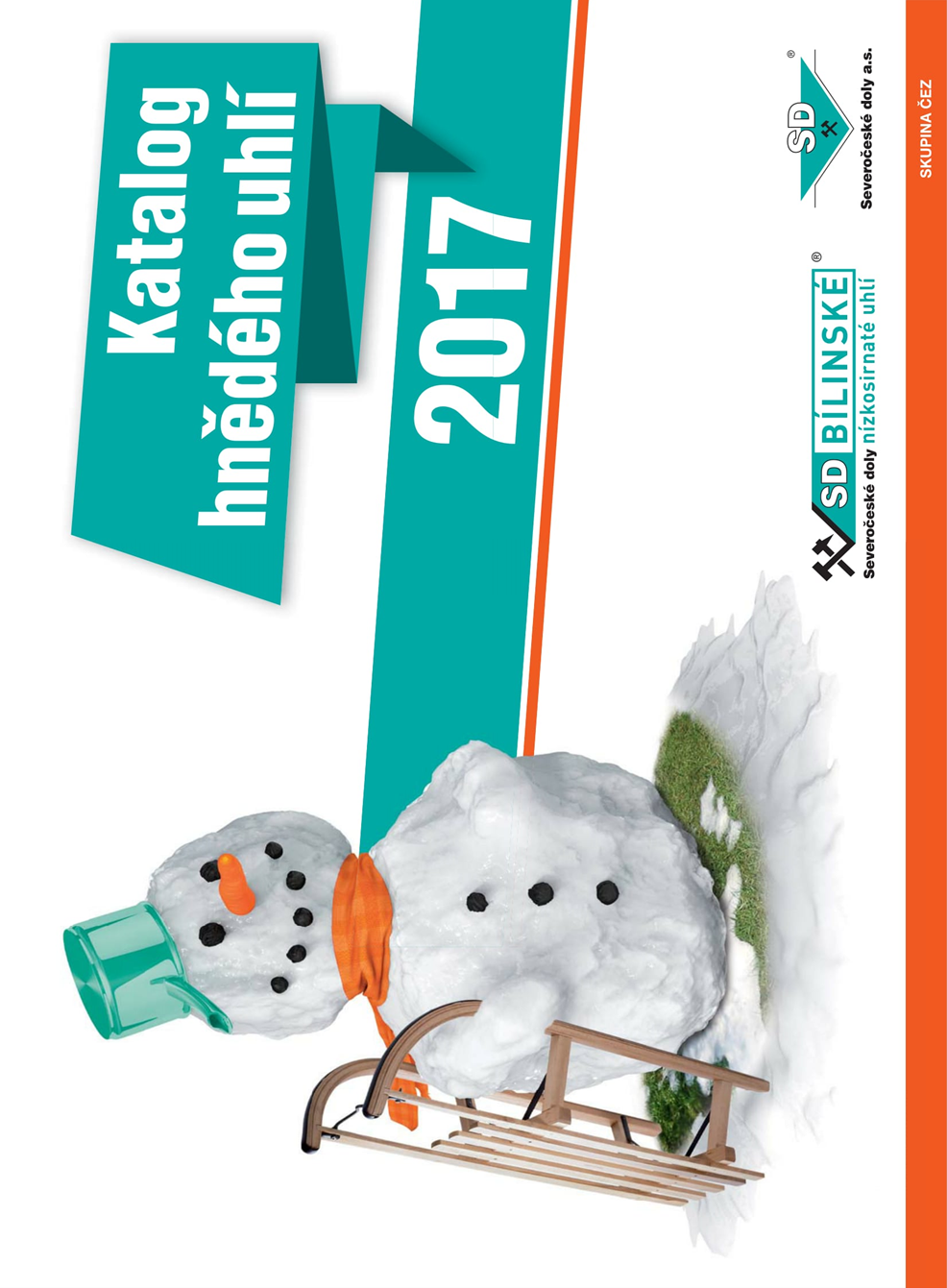 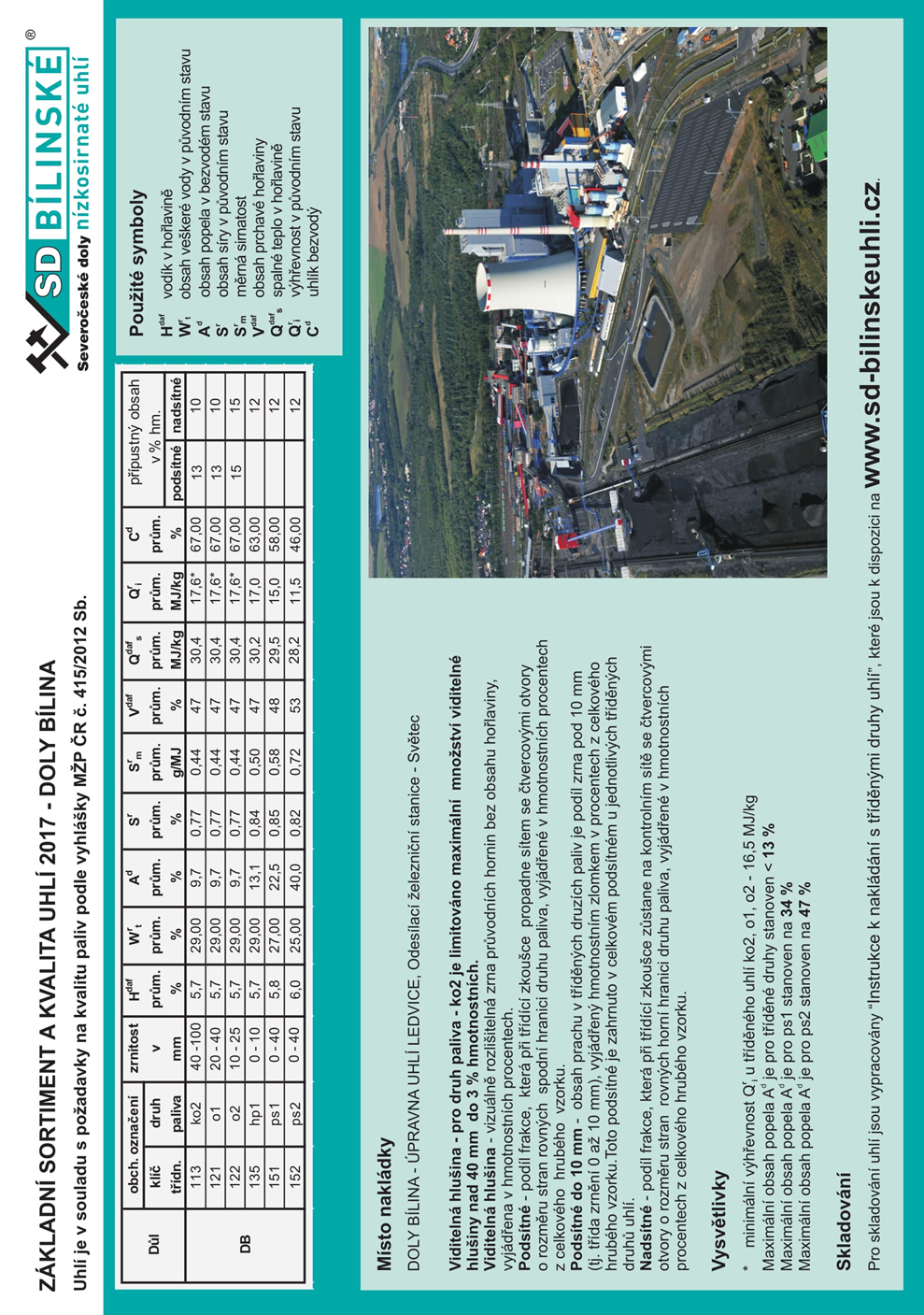 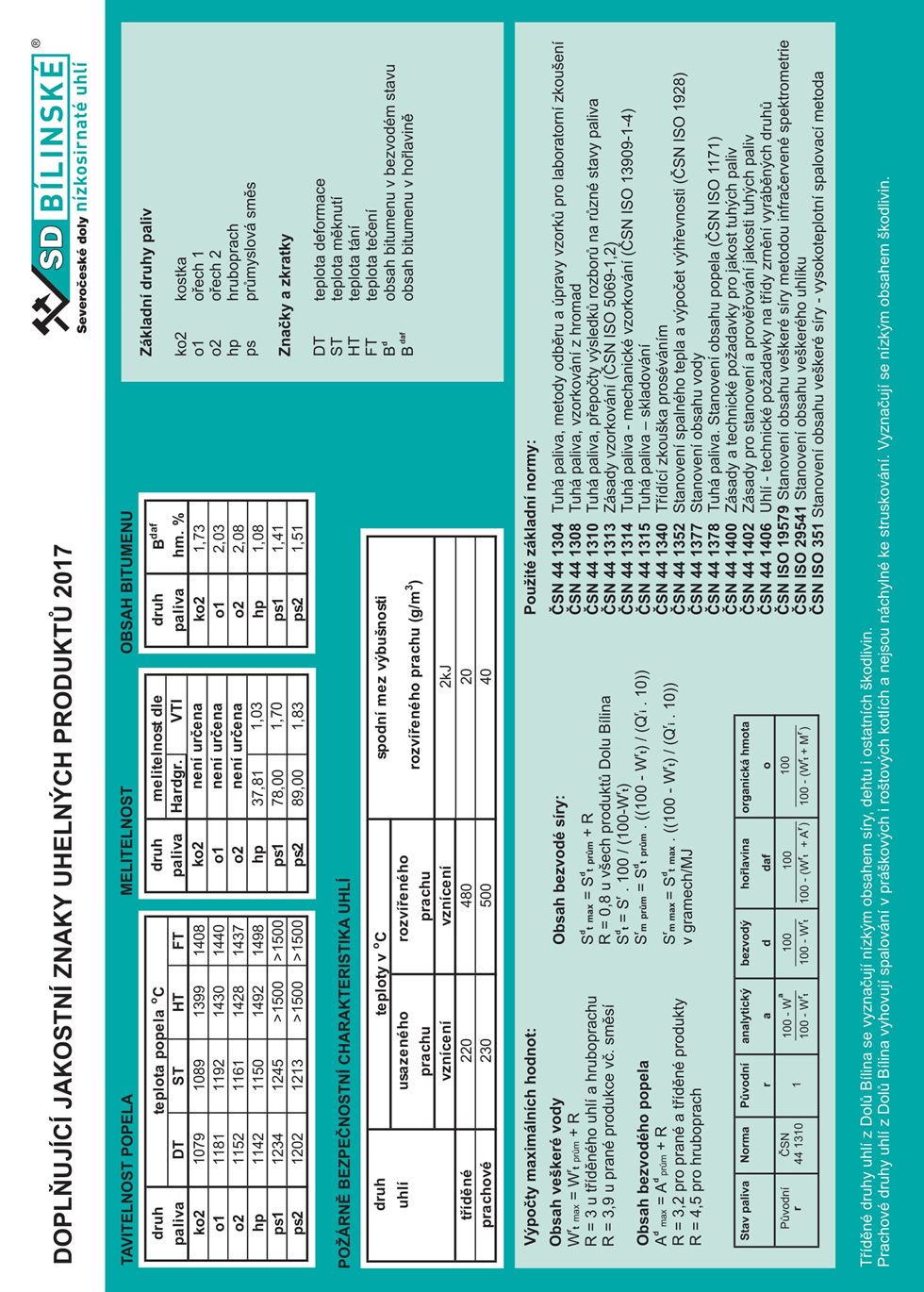 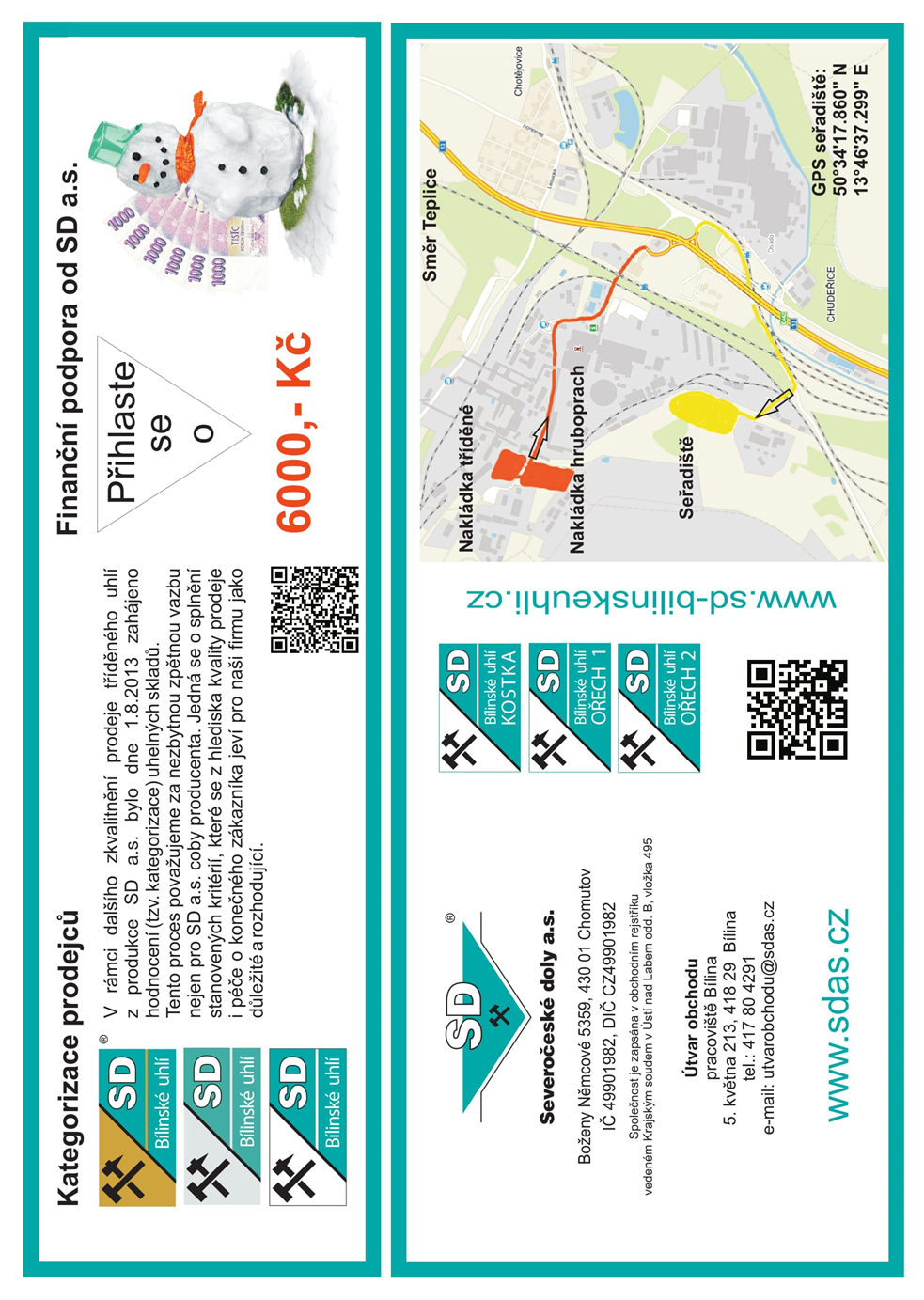 Cena dodávkysoučet Kupní ceny, DPH, daně z pevných paliv, jiných daní a poplatků stanovených na základě právních předpisů účinných v době Dodávky Uhlí, poplatků za nakládku Uhlí a příp. odměny za obstarání přepravy Dodávky Uhlí a úhrady přepravného; to vše spojené s dílčím plněním dle Smlouvy (jednotlivé Dodávky Uhlí)Dodávka Uhlídílčí plnění dle Smlouvy; u přepravy Uhlí po ose, tj. silničními vozidly, je to množství Uhlí naložené dle jedné odběrní poukázky, u přepravy Uhlí po železnici je to množství Uhlí v jedné nakládce UhlíČást Dodávky Uhlíčást dílčího plnění dle Smlouvy při přepravě Uhlí po železnici; je to množství Uhlí v jednotlivém železničním vozeFakturafaktura – daňový doklad, která musí obsahovat veškeré náležitosti účetního a daňového dokladu dle příslušných právních předpisů a která bude Smluvní stranou doručena na adresu sídla druhé Smluvní strany nebo na kontaktní adresu Smluvní strany specifikovanou ve SmlouvěInternetová stránkaInternetová stránka Prodávajícího www.sd-bilinskeuhli.czKalendářní denpro počítání času zejm. z důvodu určení termínů plnění předmětu Smlouvy je Smluvními stranami za kalendářní den považováno běžných 24 hodin počínajících 6:00 hod. ranní příslušného dne a končících 6:00 hod. ranní dne následujícíhoKatalognedílná součást Smlouvy, kde jsou uvedeny na období účinnosti Katalogu jednotlivé druhy Uhlí a jejich kvalitativní parametryKupní cenasoučin jednotkových cen jednotlivých druhů Uhlí pro jednotlivá odběrní místa uvedená ve Smlouvě (upravených o případný cenový bonus uvedený v čl. V. Smlouvy) a odevzdaného množství jednotlivých druhů UhlíOZzákon č. 89/2012 Sb., občanský zákoník, v platném zněníPracovní denpondělí až pátek mimo dnů pracovního klidu, které připadají na pondělí až pátekProtokol o vadáchnedílná součást Smlouvy, formulář nutný pro uplatnění práv z vadného plněníSdělenívšechny oznamované skutečnosti, úkony, zprávy, dokumenty, oznámení nebo jiná sdělení v souvislosti se SmlouvouUhlíhnědé uhlí těžené a upravované Prodávajícím v sortimentu (druzích) a s kvalitativními parametry uvedenými v Katalogu a s kvantitativními parametry uvedenými ve SmlouvěZápis o odběru vzorků a výsledcích třídicí zkouškynedílná součást Smlouvy; příloha Protokolu o vadách nutná pro uplatnění práv z vadného plnění pro zjevné kvalitativní vady UhlíZápis o odběru vzorků a výsledcích laboratorní zkouškynedílná součást Smlouvy; příloha Protokolu o vadách nutná pro uplatnění práv z vadného plnění pro skryté kvalitativní vady UhlíDruh UhlíRok 2017hp16000Druh UhlíI.I.II.II.III.III.IV.IV.Rok 2017Rok 2017Druh UhlíCelkempřeprava po železniciCelkempřeprava po železniciCelkempřeprava po železniciCelkempřeprava po železniciCelkempřeprava po železniciDruh UhlíCelkempřeprava po oseCelkempřeprava po oseCelkempřeprava po oseCelkempřeprava po oseCelkempřeprava po osehp12 5002 5001 0006 000hp12 5002 5002 5002 5001 0001 0006 0006 000Celkem2 5002 5001 0006 000Celkem2 5002 5002 5002 5001 0001 0006 0006 000Odběrní místoDruh UhlíJednotková cenaObdobí platnostiKaplicehp1 - 135952 Kč/t1.1.2017 - 31.12.2017Způsob nakládkyVýše manipulačního poplatku (v Kč/t)do vagónů při přepravě po železnici22do silničních vozidel při přepravě po ose99Prodávající:V Chomutově dne _______________Kupující:V …………………………………..dne ______________________________________________________Ing. Ivo Pěgřímek, Ph.D.předseda představenstva________________________________________Josef Šedivý_____________________________________Ing. Ladislav Feber člen představenstvaProdávající:Severočeské doly a.s., se sídlem Boženy Němcové 5359, Chomutov, PSČ 430 01, zapsána v OR vedeném KS v Ústí nad Labem, oddíl B, vložka 495, IČO: 49901982, DIČ: CZ49901982Severočeské doly a.s., se sídlem Boženy Němcové 5359, Chomutov, PSČ 430 01, zapsána v OR vedeném KS v Ústí nad Labem, oddíl B, vložka 495, IČO: 49901982, DIČ: CZ49901982Severočeské doly a.s., se sídlem Boženy Němcové 5359, Chomutov, PSČ 430 01, zapsána v OR vedeném KS v Ústí nad Labem, oddíl B, vložka 495, IČO: 49901982, DIČ: CZ49901982Severočeské doly a.s., se sídlem Boženy Němcové 5359, Chomutov, PSČ 430 01, zapsána v OR vedeném KS v Ústí nad Labem, oddíl B, vložka 495, IČO: 49901982, DIČ: CZ49901982Kupující:Příjemce:Příjemce:Uhelné číslo Kupujícího:Uhelné číslo Kupujícího:Uhelné číslo Kupujícího:Místo expedice:Místo expedice:Místo expedice:Místo expedice:Datum expedice:Žel. stanice nebo místo určení:Žel. stanice nebo místo určení:Žel. stanice nebo místo určení:Žel. stanice nebo místo určení:Datum dodání:Datum dodání:Datum dodání:Datum dodání:Datum vykládky:Druh Uhlí:Druh Uhlí:Druh Uhlí:Druh Uhlí:Místo uskladnění Dodávky Uhlí/části Dodávky Uhlí:Místo uskladnění Dodávky Uhlí/části Dodávky Uhlí:Místo uskladnění Dodávky Uhlí/části Dodávky Uhlí:Místo uskladnění Dodávky Uhlí/části Dodávky Uhlí:Datum a způsob oznámení vad Prodávajícímu:Datum a způsob oznámení vad Prodávajícímu:Datum a způsob oznámení vad Prodávajícímu:Datum a způsob oznámení vad Prodávajícímu:Číslo vagonu (odb. poukázky) a hmotnost dle nákladního listu (vážního lístku):Číslo vagonu (odb. poukázky) a hmotnost dle nákladního listu (vážního lístku):Číslo vagonu (odb. poukázky) a hmotnost dle nákladního listu (vážního lístku):Číslo vagonu (odb. poukázky) a hmotnost dle nákladního listu (vážního lístku):Popis vad u převzatého Uhlí: *)Popis vad u převzatého Uhlí: *)Popis vad u převzatého Uhlí: *)Popis vad u převzatého Uhlí: *)*) Označte příslušnou vaduViditelná hlušinaViditelná hlušinaViditelná hlušinaViditelná hlušinaObsah nadsítného a podsítnéhoObsah nadsítného a podsítnéhoObsah nadsítného a podsítnéhoObsah nadsítného a podsítnéhoObsah popela – nedodržená výhřevnostObsah popela – nedodržená výhřevnostObsah popela – nedodržená výhřevnostObsah popela – nedodržená výhřevnostJiné vadyJiné vadyJiné vadyJiné vadyNárok Kupujícího z vad:Nárok Kupujícího z vad:Nárok Kupujícího z vad:Nárok Kupujícího z vad:Vadné Uhlí se přijímá se slevou ______ % z Kupní ceny Dodávky Uhlí/části Dodávky UhlíDatum:Datum:Datum:Datum:Razítko a podpis odpovědného zaměstnance Kupujícího:Telefon a fax:Telefon a fax:Telefon a fax:Telefon a fax:Odpovědný zaměstnanec (jméno):Prodávající:Severočeské doly a.s., se sídlem Boženy Němcové 5359, Chomutov, PSČ 430 01, zapsána v OR vedeném KS v Ústí nad Labem, oddíl B, vložka 495, IČO: 49901982, DIČ: CZ49901982Severočeské doly a.s., se sídlem Boženy Němcové 5359, Chomutov, PSČ 430 01, zapsána v OR vedeném KS v Ústí nad Labem, oddíl B, vložka 495, IČO: 49901982, DIČ: CZ49901982Severočeské doly a.s., se sídlem Boženy Němcové 5359, Chomutov, PSČ 430 01, zapsána v OR vedeném KS v Ústí nad Labem, oddíl B, vložka 495, IČO: 49901982, DIČ: CZ49901982Severočeské doly a.s., se sídlem Boženy Němcové 5359, Chomutov, PSČ 430 01, zapsána v OR vedeném KS v Ústí nad Labem, oddíl B, vložka 495, IČO: 49901982, DIČ: CZ49901982Severočeské doly a.s., se sídlem Boženy Němcové 5359, Chomutov, PSČ 430 01, zapsána v OR vedeném KS v Ústí nad Labem, oddíl B, vložka 495, IČO: 49901982, DIČ: CZ49901982Severočeské doly a.s., se sídlem Boženy Němcové 5359, Chomutov, PSČ 430 01, zapsána v OR vedeném KS v Ústí nad Labem, oddíl B, vložka 495, IČO: 49901982, DIČ: CZ49901982Severočeské doly a.s., se sídlem Boženy Němcové 5359, Chomutov, PSČ 430 01, zapsána v OR vedeném KS v Ústí nad Labem, oddíl B, vložka 495, IČO: 49901982, DIČ: CZ49901982Severočeské doly a.s., se sídlem Boženy Němcové 5359, Chomutov, PSČ 430 01, zapsána v OR vedeném KS v Ústí nad Labem, oddíl B, vložka 495, IČO: 49901982, DIČ: CZ49901982Severočeské doly a.s., se sídlem Boženy Němcové 5359, Chomutov, PSČ 430 01, zapsána v OR vedeném KS v Ústí nad Labem, oddíl B, vložka 495, IČO: 49901982, DIČ: CZ49901982Kupující:Příjemce:Příjemce:Uhelné číslo Kupujícího:Uhelné číslo Kupujícího:Uhelné číslo Kupujícího:Uhelné číslo Kupujícího:Uhelné číslo Kupujícího:Uhelné číslo Kupujícího:Druh Uhlí:Druh Uhlí:Druh Uhlí:Druh Uhlí:Místo expedice:Místo expedice:Místo expedice:Místo expedice:Místo expedice:Místo expedice:Datum expedice:Datum expedice:Datum expedice:Datum expedice:Žel. stanice nebo místo určení:Žel. stanice nebo místo určení:Žel. stanice nebo místo určení:Žel. stanice nebo místo určení:Žel. stanice nebo místo určení:Žel. stanice nebo místo určení:Datum dodání:Datum dodání:Datum dodání:Datum dodání:Datum dodání:Datum dodání:Datum vykládky:Datum vykládky:Datum vykládky:Datum vykládky:Místo uskladnění Dodávky Uhlí/části Dodávky Uhlí:Místo uskladnění Dodávky Uhlí/části Dodávky Uhlí:Místo uskladnění Dodávky Uhlí/části Dodávky Uhlí:Místo uskladnění Dodávky Uhlí/části Dodávky Uhlí:Místo uskladnění Dodávky Uhlí/části Dodávky Uhlí:Místo uskladnění Dodávky Uhlí/části Dodávky Uhlí:Datum a způsob oznámení vad Prodávajícímu:Datum a způsob oznámení vad Prodávajícímu:Datum a způsob oznámení vad Prodávajícímu:Datum a způsob oznámení vad Prodávajícímu:Číslo vagonu (odb. poukázky) a hmotnost dle nákladního listu (vážního lístku):Číslo vagonu (odb. poukázky) a hmotnost dle nákladního listu (vážního lístku):Číslo vagonu (odb. poukázky) a hmotnost dle nákladního listu (vážního lístku):Číslo vagonu (odb. poukázky) a hmotnost dle nákladního listu (vážního lístku):Číslo vagonu (odb. poukázky) a hmotnost dle nákladního listu (vážního lístku):Číslo vagonu (odb. poukázky) a hmotnost dle nákladního listu (vážního lístku):Vzorek odebrán pro stanovení:Vzorek odebrán pro stanovení:Vzorek odebrán pro stanovení:Vzorek odebrán pro stanovení:Vzorek odebrán pro stanovení:Vzorek odebrán pro stanovení:Pozn.: odběry vzorků a třídící zkoušku provádět v souladu s ČSN 441304, 441307, 441308, 441340, 441402Pozn.: odběry vzorků a třídící zkoušku provádět v souladu s ČSN 441304, 441307, 441308, 441340, 441402Pozn.: odběry vzorků a třídící zkoušku provádět v souladu s ČSN 441304, 441307, 441308, 441340, 441402Pozn.: odběry vzorků a třídící zkoušku provádět v souladu s ČSN 441304, 441307, 441308, 441340, 441402Pozn.: odběry vzorků a třídící zkoušku provádět v souladu s ČSN 441304, 441307, 441308, 441340, 441402Pozn.: odběry vzorků a třídící zkoušku provádět v souladu s ČSN 441304, 441307, 441308, 441340, 441402Pozn.: odběry vzorků a třídící zkoušku provádět v souladu s ČSN 441304, 441307, 441308, 441340, 441402Pozn.: odběry vzorků a třídící zkoušku provádět v souladu s ČSN 441304, 441307, 441308, 441340, 441402Pozn.: odběry vzorků a třídící zkoušku provádět v souladu s ČSN 441304, 441307, 441308, 441340, 441402Pozn.: odběry vzorků a třídící zkoušku provádět v souladu s ČSN 441304, 441307, 441308, 441340, 441402Počet dílčích vzorků (ks):Počet dílčích vzorků (ks):Počet dílčích vzorků (ks):Počet dílčích vzorků (ks):Počet dílčích vzorků (ks):Celková hmot. hrubého vzorku (kg):Celková hmot. hrubého vzorku (kg):Celková hmot. hrubého vzorku (kg):Celková hmot. hrubého vzorku (kg):Celková hmot. hrubého vzorku (kg):Výsledky třídící zkoušky:Výsledky třídící zkoušky:Výsledky třídící zkoušky:sítosítosítosítosíto%kgCelkem:Celkem:Celkem:Podmínky při odběru vzorku:Podmínky při odběru vzorku:Podmínky při odběru vzorku:Podmínky při odběru vzorku:Způsob odběru:Způsob odběru:Způsob odběru:Způsob odběru:Nákres s vyznačením míst odběrů dílčích vzorků:Nákres s vyznačením míst odběrů dílčích vzorků:Nákres s vyznačením míst odběrů dílčích vzorků:Nákres s vyznačením míst odběrů dílčích vzorků:Nákres s vyznačením míst odběrů dílčích vzorků:Nákres s vyznačením míst odběrů dílčích vzorků:Nákres s vyznačením míst odběrů dílčích vzorků:Datum:Datum:Datum:Jméno a podpis osoby odpovědné za odběr vzorků:Jméno a podpis osoby odpovědné za odběr vzorků:Jméno a podpis osoby odpovědné za odběr vzorků:Jméno a podpis osoby odpovědné za odběr vzorků:Jméno a podpis osoby odpovědné za odběr vzorků:Jméno a podpis osoby odpovědné za odběr vzorků:Jméno a podpis osoby odpovědné za odběr vzorků:Datum:Datum:Datum:Telefon a fax:Telefon a fax:Telefon a fax:Telefon a fax:Telefon a fax:Telefon a fax:Telefon a fax:Datum:Datum:Datum:Jméno a podpis osoby odpovědné za zpracování vzorků:Jméno a podpis osoby odpovědné za zpracování vzorků:Jméno a podpis osoby odpovědné za zpracování vzorků:Jméno a podpis osoby odpovědné za zpracování vzorků:Jméno a podpis osoby odpovědné za zpracování vzorků:Jméno a podpis osoby odpovědné za zpracování vzorků:Jméno a podpis osoby odpovědné za zpracování vzorků:Datum:Datum:Datum:Telefon a fax:Telefon a fax:Telefon a fax:Telefon a fax:Telefon a fax:Telefon a fax:Telefon a fax:Prodávající:Severočeské doly a.s., se sídlem Boženy Němcové 5359, Chomutov, PSČ 430 01, zapsána v OR vedeném KS v Ústí nad Labem, oddíl B, vložka 495, IČO: 49901982, DIČ: CZ49901982Severočeské doly a.s., se sídlem Boženy Němcové 5359, Chomutov, PSČ 430 01, zapsána v OR vedeném KS v Ústí nad Labem, oddíl B, vložka 495, IČO: 49901982, DIČ: CZ49901982Severočeské doly a.s., se sídlem Boženy Němcové 5359, Chomutov, PSČ 430 01, zapsána v OR vedeném KS v Ústí nad Labem, oddíl B, vložka 495, IČO: 49901982, DIČ: CZ49901982Severočeské doly a.s., se sídlem Boženy Němcové 5359, Chomutov, PSČ 430 01, zapsána v OR vedeném KS v Ústí nad Labem, oddíl B, vložka 495, IČO: 49901982, DIČ: CZ49901982Severočeské doly a.s., se sídlem Boženy Němcové 5359, Chomutov, PSČ 430 01, zapsána v OR vedeném KS v Ústí nad Labem, oddíl B, vložka 495, IČO: 49901982, DIČ: CZ49901982Severočeské doly a.s., se sídlem Boženy Němcové 5359, Chomutov, PSČ 430 01, zapsána v OR vedeném KS v Ústí nad Labem, oddíl B, vložka 495, IČO: 49901982, DIČ: CZ49901982Severočeské doly a.s., se sídlem Boženy Němcové 5359, Chomutov, PSČ 430 01, zapsána v OR vedeném KS v Ústí nad Labem, oddíl B, vložka 495, IČO: 49901982, DIČ: CZ49901982Severočeské doly a.s., se sídlem Boženy Němcové 5359, Chomutov, PSČ 430 01, zapsána v OR vedeném KS v Ústí nad Labem, oddíl B, vložka 495, IČO: 49901982, DIČ: CZ49901982Kupující:Příjemce:Příjemce:Příjemce:Uhelné číslo Kupujícího:Uhelné číslo Kupujícího:Uhelné číslo Kupujícího:Uhelné číslo Kupujícího:Uhelné číslo Kupujícího:Druh Uhlí:Druh Uhlí:Druh Uhlí:Druh Uhlí:Místo expedice:Místo expedice:Místo expedice:Místo expedice:Místo expedice:Datum expedice:Datum expedice:Datum expedice:Datum expedice:Žel. stanice nebo místo určení:Žel. stanice nebo místo určení:Žel. stanice nebo místo určení:Žel. stanice nebo místo určení:Žel. stanice nebo místo určení:Datum dodání:Datum dodání:Datum dodání:Datum dodání:Datum dodání:Datum vykládky:Datum vykládky:Datum vykládky:Datum vykládky:Místo uskladnění Dodávky Uhlí/části Dodávky Uhlí:Místo uskladnění Dodávky Uhlí/části Dodávky Uhlí:Místo uskladnění Dodávky Uhlí/části Dodávky Uhlí:Místo uskladnění Dodávky Uhlí/části Dodávky Uhlí:Místo uskladnění Dodávky Uhlí/části Dodávky Uhlí:Datum a způsob oznámení vad Prodávajícímu:Datum a způsob oznámení vad Prodávajícímu:Datum a způsob oznámení vad Prodávajícímu:Datum a způsob oznámení vad Prodávajícímu:Číslo vagonu (odb. poukázky) a hmotnost dle nákladního listu (vážního lístku):Číslo vagonu (odb. poukázky) a hmotnost dle nákladního listu (vážního lístku):Číslo vagonu (odb. poukázky) a hmotnost dle nákladního listu (vážního lístku):Číslo vagonu (odb. poukázky) a hmotnost dle nákladního listu (vážního lístku):Číslo vagonu (odb. poukázky) a hmotnost dle nákladního listu (vážního lístku):Vzorek odebrán pro stanovení:Vzorek odebrán pro stanovení:Vzorek odebrán pro stanovení:Vzorek odebrán pro stanovení:Vzorek odebrán pro stanovení:Pozn.: odběry vzorků a analýzu provádět v souladu s ČSN 441304, 441340, 441402Pozn.: odběry vzorků a analýzu provádět v souladu s ČSN 441304, 441340, 441402Pozn.: odběry vzorků a analýzu provádět v souladu s ČSN 441304, 441340, 441402Pozn.: odběry vzorků a analýzu provádět v souladu s ČSN 441304, 441340, 441402Pozn.: odběry vzorků a analýzu provádět v souladu s ČSN 441304, 441340, 441402Pozn.: odběry vzorků a analýzu provádět v souladu s ČSN 441304, 441340, 441402Pozn.: odběry vzorků a analýzu provádět v souladu s ČSN 441304, 441340, 441402Pozn.: odběry vzorků a analýzu provádět v souladu s ČSN 441304, 441340, 441402Pozn.: odběry vzorků a analýzu provádět v souladu s ČSN 441304, 441340, 441402Počet dílčích vzorků (ks):Počet dílčích vzorků (ks):Počet dílčích vzorků (ks):Počet dílčích vzorků (ks):Celková hmot. reprezentativního vzorku (kg):Celková hmot. reprezentativního vzorku (kg):Celková hmot. reprezentativního vzorku (kg):Celková hmot. reprezentativního vzorku (kg):Celková hmot. reprezentativního vzorku (kg):Výsledky laboratorní zkoušky:Výsledky laboratorní zkoušky:Výsledky laboratorní zkoušky:Výsledky laboratorní zkoušky:Původní voda  Wrt (%)Původní voda  Wrt (%)Původní výhřevnost  Qir (MJ/kg)Původní výhřevnost  Qir (MJ/kg)Původní výhřevnost  Qir (MJ/kg)Původní výhřevnost  Qir (MJ/kg)Popel v sušině Ad (%)Popel v sušině Ad (%)Spalné teplo hořlaviny  Qsdaf (MJ/kg)Spalné teplo hořlaviny  Qsdaf (MJ/kg)Spalné teplo hořlaviny  Qsdaf (MJ/kg)Spalné teplo hořlaviny  Qsdaf (MJ/kg)Síra v sušině  Std (%)Síra v sušině  Std (%)Měrná sirnatost Srm (g/MJ)Měrná sirnatost Srm (g/MJ)Měrná sirnatost Srm (g/MJ)Měrná sirnatost Srm (g/MJ)Název a číslo akreditované laboratoře:Název a číslo akreditované laboratoře:Název a číslo akreditované laboratoře:Název a číslo akreditované laboratoře:Datum:Datum:Datum:Datum:Jméno a podpis osoby odpovědné za odběr reprezentativního vzorku:Jméno a podpis osoby odpovědné za odběr reprezentativního vzorku:Jméno a podpis osoby odpovědné za odběr reprezentativního vzorku:Jméno a podpis osoby odpovědné za odběr reprezentativního vzorku:Jméno a podpis osoby odpovědné za odběr reprezentativního vzorku:Datum:Datum:Datum:Datum:Telefon a fax:Telefon a fax:Telefon a fax:Telefon a fax:Telefon a fax:Datum:Datum:Datum:Datum:Jméno a podpis osoby odpovědné za analýzu reprezentativního vzorku:Jméno a podpis osoby odpovědné za analýzu reprezentativního vzorku:Jméno a podpis osoby odpovědné za analýzu reprezentativního vzorku:Jméno a podpis osoby odpovědné za analýzu reprezentativního vzorku:Jméno a podpis osoby odpovědné za analýzu reprezentativního vzorku:Datum:Datum:Datum:Datum:Telefon a fax:Telefon a fax:Telefon a fax:Telefon a fax:Telefon a fax:Odběrní místoOdběrní místoOdběrní místoIČO odběrateleKapacitaKapacitaPřepravaPřepravaŽelezničníŽelezničníŽelezničníTyp vozůTyp vozůJČO odběr.místaJČO odběr.místaDruhDruhMnožství Uhlí (v tunách)Množství Uhlí (v tunách)Množství Uhlí (v tunách)Množství Uhlí (v tunách)Množství Uhlí (v tunách)Množství Uhlí (v tunách)Množství Uhlí (v tunách)Množství Uhlí (v tunách)Množství Uhlí (v tunách)Množství Uhlí (v tunách)Množství Uhlí (v tunách)Množství Uhlí (v tunách)Množství Uhlí (v tunách)Odběrní místoOdběrní místoOdběrní místoIČO odběrateleskládky       skládky       OSA/ČDOSA/ČDstanicestanicestaniceTyp vozůTyp vozůJČO odběr.místaJČO odběr.místaDruhDruhI. QI. QI. QI. QII. QII. QII. QIII. QIII. QIV. QIV. QIV. Qrok ČD ČD Kaplice Kaplice Kaplice63907992 3 000 3 000 OSA OSAhp1 hp1  1 000 1 000 1 000 1 000 2 000 2 000 2 000 3 000 3 000 1 500 1 500 1 500 7 500celkemcelkemcelkem ČD ČD OSA OSAcelkemcelkemcelkem ČD ČD OSA OSAcelkemcelkemcelkem ČD ČD OSA OSAcelkemcelkemcelkem